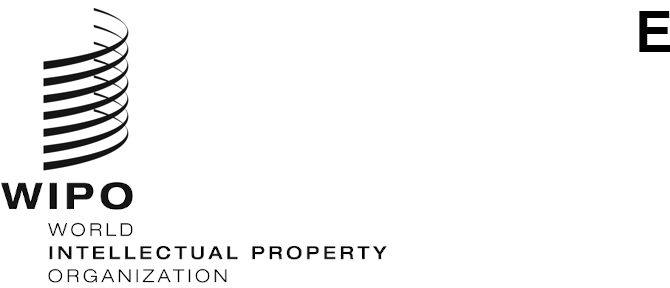 CDIP/30/15الأصل: الإنكليزيةالتاريخ: 20 مارس 2023اللجنة المعنية بالتنمية والملكية الفكريةالدورة الثلانونجنيف، من 24 إلى 28 أبريل 2022مقترح مشروع بشأن تمكين الشباب (من الحضانة إلى الثانوية) للابتكار من أجل مستقبل أفضل - مقدم من الولايات المتحدة الأمريكية وجمهورية كورياوثيقة من إعداد الأمانةفي تبليغ موجّه إلى الأمانة بتاريخ 21 فبراير 2023، تقدمت البعثة الدائمة للولايات المتحدة الأمريكية لدى مكتب الأمم المتحدة وسائر المنظمات الدولية في جنيف بمقترح مشروع عنوانه "تمكين الشباب (من الحضانة إلى الثانوية) للابتكار من أجل مستقبل أفضل"، باسم وفدي جمهورية كوريا والولايات المتحدة الأمريكية، كي تنظر فيه اللجنة المعنية بالتنمية والملكية الفكرية (اللجنة) في دورتها الثالثة عشرة.ويرد في مرافق هذه الوثيقة مقترح المشروع المذكور الذي أعدّ بمساعدة الأمانة.إن اللجنة مدعوة للنظر في المعلومات المتضمنة في مرافق هذه الوثيقة.[يلي ذلك المرفق]3. الجدول الزمني المبدئي لتنفيذ المشروعالموارد الإجمالية بحسب النواتج5. موارد خلاف الموظفين بحسب فئة التكلفة6. طلب المشاركة في المشروع كبلد رائد/مستفيد[نهاية المرفق والوثيقة]1. تقديم المشروع1. تقديم المشروع1.1 رمز المشروع1.1 رمز المشروعDA_1_3_10_19_30_01DA_1_3_10_19_30_012.1 عنوان المشروع2.1 عنوان المشروعتمكين الشباب (من الحضانة إلى الثانوية) للابتكار من أجل مستقبل أفضلتمكين الشباب (من الحضانة إلى الثانوية) للابتكار من أجل مستقبل أفضل3.1 توصيات أجندة التنمية3.1 توصيات أجندة التنميةالتوصية 1: يجب أن تتميز أنشطة الويبو في مجال المساعدة التقنية بعدة ميزات منها أنها موجهة نحو التنمية وقائمة على الطلب وشفافة وهي تأخذ بعين الاعتبار الأولويات والاحتياجات الخاصة بالبلدان النامية والبلدان الأقل نمواً على وجه الخصوص فضلاً عن مختلف مستويات التنمية المدركة في الدول الأعضاء، وينبغي إدراج الأنشطة في أطر زمنية لاستكمال البرامج. وفي هذا الصدد، ينبغي أن يكون تصميم برامج المساعدة التقنية وآليات تسليمها وعمليات تقييمها خاصة بكل بلد.التوصية 3: زيادة ما يخصص من أموال وموارد بشرية لبرامج المساعدة التقنية في الويبو للنهوض بجملة أمور، منها ثقافة الملكية الفكرية الموجهة للتنمية مع التأكيد على إدراج الملكية الفكرية في مختلف المستويات التعليمية وحفز اهتمام الجمهور بالملكية الفكرية.التوصية 10: مساعدة الدول الأعضاء على تطوير كفاءاتها المؤسسية الوطنية في مجال الملكية الفكرية وتحسينها من خلال المضي في تطوير البنى التحتية وغيرها من المرافق بهدف جعل مؤسسات الملكية الفكرية أكثر فعالية والنهوض بتوازن عادل بين حماية الملكية الفكرية والمصلحة العامة. وينبغي أن تنسحب هذه المساعدة التقنية أيضاً على المنظمات الإقليمية ودون الإقليمية المعنية بالملكية الفكرية.التوصية 19: الشروع في مناقشات حول كيفية العمل، ضمن اختصاص الويبو، على المضي في تسهيل نفاذ البلدان النامية والبلدان الأقل نمواً إلى المعرفة والتكنولوجيا للنهوض بالنشاط الإبداعي والابتكاري وتعزيز تلك الأنشطة المنجزة في إطار الويبو.التوصية 30: ينبغي للويبو أن تتعاون مع منظمات حكومية دولية أخرى لإسداء النصح للبلدان النامية، بما فيها البلدان الأقل نمواً، بناء على طلبها، حول سبل النفاذ إلى المعلومات التكنولوجية المتعلقة بالملكية الفكرية وكيفية الانتفاع بها، ولا سيما في المجالات التي توليها الجهة صاحبة الطلب أهمية خاصة.التوصية 1: يجب أن تتميز أنشطة الويبو في مجال المساعدة التقنية بعدة ميزات منها أنها موجهة نحو التنمية وقائمة على الطلب وشفافة وهي تأخذ بعين الاعتبار الأولويات والاحتياجات الخاصة بالبلدان النامية والبلدان الأقل نمواً على وجه الخصوص فضلاً عن مختلف مستويات التنمية المدركة في الدول الأعضاء، وينبغي إدراج الأنشطة في أطر زمنية لاستكمال البرامج. وفي هذا الصدد، ينبغي أن يكون تصميم برامج المساعدة التقنية وآليات تسليمها وعمليات تقييمها خاصة بكل بلد.التوصية 3: زيادة ما يخصص من أموال وموارد بشرية لبرامج المساعدة التقنية في الويبو للنهوض بجملة أمور، منها ثقافة الملكية الفكرية الموجهة للتنمية مع التأكيد على إدراج الملكية الفكرية في مختلف المستويات التعليمية وحفز اهتمام الجمهور بالملكية الفكرية.التوصية 10: مساعدة الدول الأعضاء على تطوير كفاءاتها المؤسسية الوطنية في مجال الملكية الفكرية وتحسينها من خلال المضي في تطوير البنى التحتية وغيرها من المرافق بهدف جعل مؤسسات الملكية الفكرية أكثر فعالية والنهوض بتوازن عادل بين حماية الملكية الفكرية والمصلحة العامة. وينبغي أن تنسحب هذه المساعدة التقنية أيضاً على المنظمات الإقليمية ودون الإقليمية المعنية بالملكية الفكرية.التوصية 19: الشروع في مناقشات حول كيفية العمل، ضمن اختصاص الويبو، على المضي في تسهيل نفاذ البلدان النامية والبلدان الأقل نمواً إلى المعرفة والتكنولوجيا للنهوض بالنشاط الإبداعي والابتكاري وتعزيز تلك الأنشطة المنجزة في إطار الويبو.التوصية 30: ينبغي للويبو أن تتعاون مع منظمات حكومية دولية أخرى لإسداء النصح للبلدان النامية، بما فيها البلدان الأقل نمواً، بناء على طلبها، حول سبل النفاذ إلى المعلومات التكنولوجية المتعلقة بالملكية الفكرية وكيفية الانتفاع بها، ولا سيما في المجالات التي توليها الجهة صاحبة الطلب أهمية خاصة.4.1 مدة المشروع4.1 مدة المشروع36 شهرًا36 شهرًا1.5 ميزانية المشروع1.5 ميزانية المشروعتبلغ الميزانية الإجمالية للمشروع 574 300 فرنك سويسري، ترتبط بأكملها بالنفقات بخلاف الموظفين.تبلغ الميزانية الإجمالية للمشروع 574 300 فرنك سويسري، ترتبط بأكملها بالنفقات بخلاف الموظفين.2. وصف المشروع2. وصف المشروعيهدف المشروع الرائد إلى تمكين أطفال المدارس (من الحضانة إلى الثانوية أو من سن الخامسة إلى الثامنة عشرة) في البلدان المشاركة من المشاركة في تعليم العلوم والتكنولوجيا والهندسة والرياضيات وفي الأنشطة الابتكارية، عن طريق دعمهم هم ومعلميهم في التعرف على نظام الملكية الفكرية واستخدامه، من أجل تمكين الجيل التالي من المبتكرين من التعامل مع المسائل والتحديات الملحة محليًا أو عالميًا.ولعلّ أحد التحديات التي تواجه العديد من البلدان في إشراك الشباب في أنشطة الابتكار هو نقص البرامج و/ أو المبادرات الشاملة للأطفال التي تركز على تعليم العلوم والتكنولوجيا والهندسة والرياضيات والتمكين للابتكار/ الإبداع في المدارس وخارج المدارس.ويكمن تحدٍ آخر في نقص البرامج المتوجهة إلى المعلمين التي من شأنها أن تهيئهم وتدعمهم في تمكين الطلاب من الإبداع والابتكار.ولتحقيق هذه الأهداف، يقترح هذا المشروع الرائد: "1" تعزيز فهم أصحاب المصلحة الرئيسيين في البلدان المستفيدة بحالة تعليم العلوم والتكنولوجيا والهندسة والرياضيات والأنشطة الابتكارية في المدارس الرسمية في بلدانهم؛ "2" وتحديد طرق لتمكين وتشجيع الأنشطة الابتكارية والإبداعية لأطفال المدارس؛ "3" وتمكين المعلمين لدعم الإبداع والابتكار في صفوف الشباب.يهدف المشروع الرائد إلى تمكين أطفال المدارس (من الحضانة إلى الثانوية أو من سن الخامسة إلى الثامنة عشرة) في البلدان المشاركة من المشاركة في تعليم العلوم والتكنولوجيا والهندسة والرياضيات وفي الأنشطة الابتكارية، عن طريق دعمهم هم ومعلميهم في التعرف على نظام الملكية الفكرية واستخدامه، من أجل تمكين الجيل التالي من المبتكرين من التعامل مع المسائل والتحديات الملحة محليًا أو عالميًا.ولعلّ أحد التحديات التي تواجه العديد من البلدان في إشراك الشباب في أنشطة الابتكار هو نقص البرامج و/ أو المبادرات الشاملة للأطفال التي تركز على تعليم العلوم والتكنولوجيا والهندسة والرياضيات والتمكين للابتكار/ الإبداع في المدارس وخارج المدارس.ويكمن تحدٍ آخر في نقص البرامج المتوجهة إلى المعلمين التي من شأنها أن تهيئهم وتدعمهم في تمكين الطلاب من الإبداع والابتكار.ولتحقيق هذه الأهداف، يقترح هذا المشروع الرائد: "1" تعزيز فهم أصحاب المصلحة الرئيسيين في البلدان المستفيدة بحالة تعليم العلوم والتكنولوجيا والهندسة والرياضيات والأنشطة الابتكارية في المدارس الرسمية في بلدانهم؛ "2" وتحديد طرق لتمكين وتشجيع الأنشطة الابتكارية والإبداعية لأطفال المدارس؛ "3" وتمكين المعلمين لدعم الإبداع والابتكار في صفوف الشباب.1.2 سياق المشروع1.2 سياق المشروع يوجد في العالم حوالي 1.7 مليار طفل في سن المدرسة (تتراوح أعمارهم بين 5 و 18 عامًا)، وهو ما يمثل حوالي 22 بالمائة من سكان العالم بأسره. ويعيش معظمهم في البلدان النامية والبلدان الأقل نموًا. وتعدّ أفريقيا أكثر قارة فتية في العالم، إذ يشكل فيها الشباب دون سن الخامسة عشرة حوالي 40 في المائة من إجمالي السكان.الأطفال فضوليون ومبدعون بالفطرة؛ لكن المدارس بالإجمال ليست مجهزة تجهيزًا جيدًا لتغذية هذا "الحماس الجامح للاكتشاف". ولذلك، فإن للمعلمين دورًا لا يستهان به في تشجيع الشباب ودعمهم وتمكينهم من الابتكار والإبداع. ومع ذلك، فإن الأولوية تعطى غالبًا في المدارس لتضمين المعلومات ونقلها للطلاب، وليس لتشجيعهم على التفكير الإبداعي أو الابتكاري. "إن احتضان الإحساس الفطري بالإبداع لدى الطلاب يعزز إلى حد كبير شغفهم الشخصي وإعدادهم المهني. فهو يساعد في تحفيزهم وتنشيطهم في دراساتهم الحالية وكذلك في إعدادهم بشكل أفضل للتحديات والفرص التي ستتقدم بلا شك في عالم مستقبلي مليء بالكثير من الأشياء التي نجهلها". وقد قال أحد المعلمين والمبتكرين البارزين: "الإبداع الفطري موجود داخل كل طالب وينتظر أن يُطلق العنان له. ولكننا إذا لم نضع برامج متعمّدة في مدارسنا، لن يتطور الإبداع بقدر كاف، وسيكون شغف الطلاب ومواهبهم وطاقتهم من أهم مواردنا غير المستغلة. ولا يمكننا السماح باستمرار ذلك، إذ يواجه مجتمعنا مشاكل "بغيضة" تبدو غير قابلة للحل ما لم نلجأ للابتكار لإيجاد حلول لها. إننا نسعى في هذه الدورات إلى الجمع بين الإبداع الطبيعي لدى الطلاب والتحلي بالأهداف، بما يساعد الطلاب على التطور كمبدعين يؤدون عملًا مفيدًا حقًا يُحدث فرقًا في القضايا المهمة".ويتفق الخبراء على أن مجالات العلوم والتكنولوجيا والهندسة والرياضيات ستزهر ابتكارات جديدة في مختلف التخصصات، وستسرّع الاكتشافات، وتجد طرقًا إبداعية لحل التحديات العالمية. ويشكل تعريف الأطفال الصغار على الابتكار وتعليمهم مهارات العلوم والتكنولوجيا والهندسة والرياضيات أمرًا ضروريًا لتزويدهم بعقلية ابتكارية وإعدادهم لوظائف الغد. وهناك طرق متعددة لتشجيع أطفال المدارس على الابتكار، من بينها تعريف الطلاب على المبتكرين الملهمين، والتعلم العملي عن طريق اللعب، وكذلك أنشطة ما بعد المدرسة وخارجها، مثل المخيمات والمسابقات والتحديات. يوجد في العالم حوالي 1.7 مليار طفل في سن المدرسة (تتراوح أعمارهم بين 5 و 18 عامًا)، وهو ما يمثل حوالي 22 بالمائة من سكان العالم بأسره. ويعيش معظمهم في البلدان النامية والبلدان الأقل نموًا. وتعدّ أفريقيا أكثر قارة فتية في العالم، إذ يشكل فيها الشباب دون سن الخامسة عشرة حوالي 40 في المائة من إجمالي السكان.الأطفال فضوليون ومبدعون بالفطرة؛ لكن المدارس بالإجمال ليست مجهزة تجهيزًا جيدًا لتغذية هذا "الحماس الجامح للاكتشاف". ولذلك، فإن للمعلمين دورًا لا يستهان به في تشجيع الشباب ودعمهم وتمكينهم من الابتكار والإبداع. ومع ذلك، فإن الأولوية تعطى غالبًا في المدارس لتضمين المعلومات ونقلها للطلاب، وليس لتشجيعهم على التفكير الإبداعي أو الابتكاري. "إن احتضان الإحساس الفطري بالإبداع لدى الطلاب يعزز إلى حد كبير شغفهم الشخصي وإعدادهم المهني. فهو يساعد في تحفيزهم وتنشيطهم في دراساتهم الحالية وكذلك في إعدادهم بشكل أفضل للتحديات والفرص التي ستتقدم بلا شك في عالم مستقبلي مليء بالكثير من الأشياء التي نجهلها". وقد قال أحد المعلمين والمبتكرين البارزين: "الإبداع الفطري موجود داخل كل طالب وينتظر أن يُطلق العنان له. ولكننا إذا لم نضع برامج متعمّدة في مدارسنا، لن يتطور الإبداع بقدر كاف، وسيكون شغف الطلاب ومواهبهم وطاقتهم من أهم مواردنا غير المستغلة. ولا يمكننا السماح باستمرار ذلك، إذ يواجه مجتمعنا مشاكل "بغيضة" تبدو غير قابلة للحل ما لم نلجأ للابتكار لإيجاد حلول لها. إننا نسعى في هذه الدورات إلى الجمع بين الإبداع الطبيعي لدى الطلاب والتحلي بالأهداف، بما يساعد الطلاب على التطور كمبدعين يؤدون عملًا مفيدًا حقًا يُحدث فرقًا في القضايا المهمة".ويتفق الخبراء على أن مجالات العلوم والتكنولوجيا والهندسة والرياضيات ستزهر ابتكارات جديدة في مختلف التخصصات، وستسرّع الاكتشافات، وتجد طرقًا إبداعية لحل التحديات العالمية. ويشكل تعريف الأطفال الصغار على الابتكار وتعليمهم مهارات العلوم والتكنولوجيا والهندسة والرياضيات أمرًا ضروريًا لتزويدهم بعقلية ابتكارية وإعدادهم لوظائف الغد. وهناك طرق متعددة لتشجيع أطفال المدارس على الابتكار، من بينها تعريف الطلاب على المبتكرين الملهمين، والتعلم العملي عن طريق اللعب، وكذلك أنشطة ما بعد المدرسة وخارجها، مثل المخيمات والمسابقات والتحديات.2.2 أهداف المشروع ونتائجه ونواتجه2.2 أهداف المشروع ونتائجه ونواتجهيهدف المشروع أساسًا إلى تمكين أطفال المدارس (من الحضانة إلى الثانوية أو من سن الخامسة إلى الثامنة عشرة) في البلدان المشاركة للمشاركة في تعليم العلوم والتكنولوجيا والهندسة والرياضيات والأنشطة الابتكارية، عن طريق دعمهم هم ومعلميهم في التعرف على نظام الملكية الفكرية واستخدامه.وتتمثل النتائج المرتقبة للمشروع في: "1" تعزيز فهم أصحاب المصلحة الرئيسيين في البلدان المستفيدة بحالة تعليم العلوم والتكنولوجيا والهندسة والرياضيات والأنشطة الابتكارية في المدارس الرسمية في بلدانهم؛ "2" وتحديد طرق لتمكين وتشجيع الأنشطة الابتكارية والإبداعية لأطفال المدارس؛ "3" وتمكين المعلمين لدعم الإبداع والابتكار في صفوف الشباب.وسيحقق المشروع النواتج التالية:التمكن من وضع خرائط/ إجراء تقييم لتعليم العلوم والتكنولوجيا والهندسة والرياضيات والابتكار في صفوف أطفال المدارس في البلدان المشاركة، وتحديد الخطوات/ الحلول المطلوبة للتمكين من تعليم العلوم والتكنولوجيا والهندسة والرياضيات والأنشطة الابتكارية والترويج له والنهوض به في صفوف أطفال المدارس في المراحل الابتدائية والمتوسطة والثانوية.التمكن من رسم خطوط أساس وطنية في البلدان الأربعة المشاركة، تحدد الشركاء والداعمين المحليين أو الإقليميين لتعزيز تعليم العلوم والتكنولوجيا والهندسة والرياضيات ودعم الأنشطة التي تشجع الابتكار والإبداع في المدارس.التمكن من إنشاء/ توسيع شبكة من المعلمين المشاركين في تعليم العلوم والتكنولوجيا والهندسة والرياضيات في المدارس، قادرة على توفير الدعم المستمر لتعليم العلوم والتكنولوجيا والهندسة والرياضيات والأنشطة الابتكارية في المدارس.التمكن من إنشاء/ تطوير مجموعة من المواد التعليمية ومجموعات أدوات (بما في ذلك مجموعة من دراسات الحالات أو فضلى الممارسات) للأطفال والمعلمين/ أولياء الأمور. وسيتم إعداد تلك المجموعات حتى تتمكن البلدان/ المناطق الأخرى أيضًا من استخدامها من أجل إنشاء أو تطوير برامجها لدعم الابتكار والإبداع لدى الشباب.التمكن من إقامة/ توسيع برامج محلية أو إقليمية للمسابقات والتحديات والأنشطة الأخرى للمبتكرين الشباب.التمكن من إنشاء/ توسيع مراكز لموارد التعليم والملكية الفكرية على الإنترنت للمعلمين وأولياء الأمور والطلاب تستضيفها مكاتب الملكية الفكرية المحلية/ الإقليمية أو مراكز دعم التكنولوجيا والابتكار.يهدف المشروع أساسًا إلى تمكين أطفال المدارس (من الحضانة إلى الثانوية أو من سن الخامسة إلى الثامنة عشرة) في البلدان المشاركة للمشاركة في تعليم العلوم والتكنولوجيا والهندسة والرياضيات والأنشطة الابتكارية، عن طريق دعمهم هم ومعلميهم في التعرف على نظام الملكية الفكرية واستخدامه.وتتمثل النتائج المرتقبة للمشروع في: "1" تعزيز فهم أصحاب المصلحة الرئيسيين في البلدان المستفيدة بحالة تعليم العلوم والتكنولوجيا والهندسة والرياضيات والأنشطة الابتكارية في المدارس الرسمية في بلدانهم؛ "2" وتحديد طرق لتمكين وتشجيع الأنشطة الابتكارية والإبداعية لأطفال المدارس؛ "3" وتمكين المعلمين لدعم الإبداع والابتكار في صفوف الشباب.وسيحقق المشروع النواتج التالية:التمكن من وضع خرائط/ إجراء تقييم لتعليم العلوم والتكنولوجيا والهندسة والرياضيات والابتكار في صفوف أطفال المدارس في البلدان المشاركة، وتحديد الخطوات/ الحلول المطلوبة للتمكين من تعليم العلوم والتكنولوجيا والهندسة والرياضيات والأنشطة الابتكارية والترويج له والنهوض به في صفوف أطفال المدارس في المراحل الابتدائية والمتوسطة والثانوية.التمكن من رسم خطوط أساس وطنية في البلدان الأربعة المشاركة، تحدد الشركاء والداعمين المحليين أو الإقليميين لتعزيز تعليم العلوم والتكنولوجيا والهندسة والرياضيات ودعم الأنشطة التي تشجع الابتكار والإبداع في المدارس.التمكن من إنشاء/ توسيع شبكة من المعلمين المشاركين في تعليم العلوم والتكنولوجيا والهندسة والرياضيات في المدارس، قادرة على توفير الدعم المستمر لتعليم العلوم والتكنولوجيا والهندسة والرياضيات والأنشطة الابتكارية في المدارس.التمكن من إنشاء/ تطوير مجموعة من المواد التعليمية ومجموعات أدوات (بما في ذلك مجموعة من دراسات الحالات أو فضلى الممارسات) للأطفال والمعلمين/ أولياء الأمور. وسيتم إعداد تلك المجموعات حتى تتمكن البلدان/ المناطق الأخرى أيضًا من استخدامها من أجل إنشاء أو تطوير برامجها لدعم الابتكار والإبداع لدى الشباب.التمكن من إقامة/ توسيع برامج محلية أو إقليمية للمسابقات والتحديات والأنشطة الأخرى للمبتكرين الشباب.التمكن من إنشاء/ توسيع مراكز لموارد التعليم والملكية الفكرية على الإنترنت للمعلمين وأولياء الأمور والطلاب تستضيفها مكاتب الملكية الفكرية المحلية/ الإقليمية أو مراكز دعم التكنولوجيا والابتكار.3.2 استراتيجية تنفيذ المشروع3.2 استراتيجية تنفيذ المشروعسيتم تحقيق نتائج ونواتج المشروع من خلال الأنشطة التالية:النتيجة 1 – التمكّن من وضع خرائط/ إجراء تقييم لتعليم العلوم والتكنولوجيا والهندسة والرياضيات والابتكار في صفوف أطفال المدارس في البلدان المشاركة، وتحديد الخطوات/ الحلول المطلوبة للتمكين من تعليم العلوم والتكنولوجيا والهندسة والرياضيات والأنشطة الابتكارية والترويج له والنهوض به في صفوف أطفال المدارس في المراحل الابتدائية والمتوسطة والثانوية.الأنشطة: مراجعة للأدبيات/ دراسة حالة بشأن تعليم العلوم والتكنولوجيا والهندسة والرياضيات والأنشطة الابتكارية في المدارس الرسمية في البلدان المشاركة.جمع الممارسات الجيدة والنماذج والأمثلة للبرامج والأدوات والأنشطة والمبادرات المصممة لدعم المبتكرين الشباب والمعلمين/ أولياء الأمور. جمع القصص الفردية الخاصة بالمبتكرين الشباب من البلدان النامية عن تجاربهم في حماية مخرجاتهم الابتكارية والمبتكرة وطرحها في السوق.النتيجة 2 – التمكّن من رسم خطوط أساس وطنية في البلدان الأربعة المشاركة، تحدد الشركاء والداعمين المحليين أو الإقليميين لتعزيز تعليم العلوم والتكنولوجيا والهندسة والرياضيات ودعم الأنشطة التي تشجع الابتكار والإبداع في المدارس.الأنشطة:إجراء تقييم لكل بلد مستفيد لتحديد التحديات التي يواجهها المبتكرون الشباب والمعلمون وكذلك فرص تمكينهم.تحديد نقاط الاتصال الوطنية والمؤسسات التعليمية و/ أو البحثية والجمعيات والمنظمات والأفراد النشطين في مجال تعليم العلوم والتكنولوجيا والهندسة والرياضيات والأنشطة الابتكارية، بالإضافة إلى الموجهين والمعلمين الرائدين والمبتكرين المحتملين وشبكات تعليم العلوم والتكنولوجيا والهندسة والرياضيات، وما إلى ذلك.تيسير اتفاقات/ ترتيبات الشراكة مع المؤسسات التعليمية أو البحثية المحلية/ الإقليمية من أجل الدعم المستمر لتعليم العلوم والتكنولوجيا والهندسة والرياضيات والأنشطة الابتكارية في المدارس.تحديد المخترعين المحليين أو الإقليميين المعروفين وترتيب استضافتهم في المدارس المحلية في البلدان المشاركة لتشجيع أطفال المدارس على الابتكار.إقامة شراكة مع مكاتب الملكية الفكرية المحلية/ الإقليمية لدعم التوعية واستضافة الأحداث والأنشطة الأخرى لأطفال المدارس والمعلمين.النتيجة 3 – التمكن من إنشاء/ توسيع شبكة من المعلمين المشاركين في تعليم العلوم والتكنولوجيا والهندسة والرياضيات في المدارس، قادرة على توفير الدعم المستمر لتعليم العلوم والتكنولوجيا والهندسة والرياضيات والأنشطة الابتكارية في المدارس.الأنشطة:تنظيم أحداث محلية أو إقليمية لإقامة الشبكات للمعلمين تركز على فضلى الممارسات والأدوات في تعليم العلوم والتكنولوجيا والهندسة والرياضيات والأنشطة الابتكارية في المدارس.تنظيم حلقة عمل/ مؤتمر دولي للمعلمين بشأن الأنشطة الداعمة للابتكار لدى الشباب.النتيجة 4 - إنشاء/ تطوير مجموعة من المواد التعليمية ومجموعات أدوات (بما في ذلك مجموعة من دراسات الحالات أو فضلى الممارسات) للأطفال والمعلمين/ أولياء الأمور. وسيتم إعداد تلك المجموعات حتى تتمكن البلدان/ المناطق الأخرى أيضًا من استخدامها من أجل إنشاء أو تطوير برامجها لدعم الابتكار والإبداع لدى الشباب.الأنشطة: التمكن من إعداد مواد وأدوات تعليمية ميسرة للأطفال والمعلمين وأولياء الأمور على أساس العمر/ الصف والخصائص الثقافية. ويمكن أن تحتوي أيضًا على مجموعة من دراسات الحالات/ فضلى الممارسات من أجل مساعدة البلدان الأخرى على إنشاء أو توسيع برامج دعم الابتكار للشباب.النتيجة 5 – التمكن من إقامة/ توسيع برامج محلية أو إقليمية للمسابقات والتحديات والأنشطة الأخرى للمبتكرين الشباب.الأنشطة: تقييم مدى توافر برامج المسابقات أو التحديات للمبتكرين الشباب في البلدان المشاركة.إنشاء برامج جديدة/ تعزيز برامج المسابقات الحالية وتقديم جوائز لجذب المشاركين، وذلك بالتعاون مع شركاء محليين/ إقليميين و/ أو منظمات دولية أخرى في حال كان ذلك عمليًا ومجديًا. ويجب أن تركز هذه البرامج، إن أمكن، على إيجاد حلول لمعالجة القضايا الناشئة المحلية (مثل إعادة التدوير أو إعادة التدوير الإبداعية، والمياه النظيفة/ الهواء النظيف، والصحة، والتكنولوجيا الخضراء، والزراعة المستدامة، وما إلى ذلك)الترويج لبرامج/ تحديات المسابقات القائمة/ الجديدة وتشجيع الشباب المحلي على المشاركة.إنشاء أو توسيع نوادي الابتكار والمخيمات والأنشطة الأخرى اللامنهجية في المدارس.النتيجة 6 – التمكن من إنشاء/ توسيع مراكز لموارد التعليم والملكية الفكرية على الإنترنت للمعلمين وأولياء الأمور والطلاب تستضيفها مكاتب الملكية الفكرية المحلية/ الإقليمية أو مراكز دعم التكنولوجيا والابتكار.الأنشطة:مساعدة مكاتب الملكية الفكرية المحلية/ الإقليمية و/ أو مراكز دعم التكنولوجيا والابتكار على إنشاء مراكز موارد على الإنترنت لأطفال المدارس والمعلمين.زيادة الوعي بمراكز الموارد هذه في صفوف الطلاب والمعلمين.وضع خطة أو استراتيجية اتصال للترويج لمراكز الموارد هذه في صفوف الطلاب والمعلمين.وفيما يلي أصحاب المصلحة الرئيسيون المحددون لهذا المشروع:مكاتب الملكية الفكريةوزارات التربية والتعليم والمؤسسات التعليمية الأخرى ذات الصلةالمدارسجمعيات المعلمينمراكز دعم التكنولوجيا والابتكارسيتم تحقيق نتائج ونواتج المشروع من خلال الأنشطة التالية:النتيجة 1 – التمكّن من وضع خرائط/ إجراء تقييم لتعليم العلوم والتكنولوجيا والهندسة والرياضيات والابتكار في صفوف أطفال المدارس في البلدان المشاركة، وتحديد الخطوات/ الحلول المطلوبة للتمكين من تعليم العلوم والتكنولوجيا والهندسة والرياضيات والأنشطة الابتكارية والترويج له والنهوض به في صفوف أطفال المدارس في المراحل الابتدائية والمتوسطة والثانوية.الأنشطة: مراجعة للأدبيات/ دراسة حالة بشأن تعليم العلوم والتكنولوجيا والهندسة والرياضيات والأنشطة الابتكارية في المدارس الرسمية في البلدان المشاركة.جمع الممارسات الجيدة والنماذج والأمثلة للبرامج والأدوات والأنشطة والمبادرات المصممة لدعم المبتكرين الشباب والمعلمين/ أولياء الأمور. جمع القصص الفردية الخاصة بالمبتكرين الشباب من البلدان النامية عن تجاربهم في حماية مخرجاتهم الابتكارية والمبتكرة وطرحها في السوق.النتيجة 2 – التمكّن من رسم خطوط أساس وطنية في البلدان الأربعة المشاركة، تحدد الشركاء والداعمين المحليين أو الإقليميين لتعزيز تعليم العلوم والتكنولوجيا والهندسة والرياضيات ودعم الأنشطة التي تشجع الابتكار والإبداع في المدارس.الأنشطة:إجراء تقييم لكل بلد مستفيد لتحديد التحديات التي يواجهها المبتكرون الشباب والمعلمون وكذلك فرص تمكينهم.تحديد نقاط الاتصال الوطنية والمؤسسات التعليمية و/ أو البحثية والجمعيات والمنظمات والأفراد النشطين في مجال تعليم العلوم والتكنولوجيا والهندسة والرياضيات والأنشطة الابتكارية، بالإضافة إلى الموجهين والمعلمين الرائدين والمبتكرين المحتملين وشبكات تعليم العلوم والتكنولوجيا والهندسة والرياضيات، وما إلى ذلك.تيسير اتفاقات/ ترتيبات الشراكة مع المؤسسات التعليمية أو البحثية المحلية/ الإقليمية من أجل الدعم المستمر لتعليم العلوم والتكنولوجيا والهندسة والرياضيات والأنشطة الابتكارية في المدارس.تحديد المخترعين المحليين أو الإقليميين المعروفين وترتيب استضافتهم في المدارس المحلية في البلدان المشاركة لتشجيع أطفال المدارس على الابتكار.إقامة شراكة مع مكاتب الملكية الفكرية المحلية/ الإقليمية لدعم التوعية واستضافة الأحداث والأنشطة الأخرى لأطفال المدارس والمعلمين.النتيجة 3 – التمكن من إنشاء/ توسيع شبكة من المعلمين المشاركين في تعليم العلوم والتكنولوجيا والهندسة والرياضيات في المدارس، قادرة على توفير الدعم المستمر لتعليم العلوم والتكنولوجيا والهندسة والرياضيات والأنشطة الابتكارية في المدارس.الأنشطة:تنظيم أحداث محلية أو إقليمية لإقامة الشبكات للمعلمين تركز على فضلى الممارسات والأدوات في تعليم العلوم والتكنولوجيا والهندسة والرياضيات والأنشطة الابتكارية في المدارس.تنظيم حلقة عمل/ مؤتمر دولي للمعلمين بشأن الأنشطة الداعمة للابتكار لدى الشباب.النتيجة 4 - إنشاء/ تطوير مجموعة من المواد التعليمية ومجموعات أدوات (بما في ذلك مجموعة من دراسات الحالات أو فضلى الممارسات) للأطفال والمعلمين/ أولياء الأمور. وسيتم إعداد تلك المجموعات حتى تتمكن البلدان/ المناطق الأخرى أيضًا من استخدامها من أجل إنشاء أو تطوير برامجها لدعم الابتكار والإبداع لدى الشباب.الأنشطة: التمكن من إعداد مواد وأدوات تعليمية ميسرة للأطفال والمعلمين وأولياء الأمور على أساس العمر/ الصف والخصائص الثقافية. ويمكن أن تحتوي أيضًا على مجموعة من دراسات الحالات/ فضلى الممارسات من أجل مساعدة البلدان الأخرى على إنشاء أو توسيع برامج دعم الابتكار للشباب.النتيجة 5 – التمكن من إقامة/ توسيع برامج محلية أو إقليمية للمسابقات والتحديات والأنشطة الأخرى للمبتكرين الشباب.الأنشطة: تقييم مدى توافر برامج المسابقات أو التحديات للمبتكرين الشباب في البلدان المشاركة.إنشاء برامج جديدة/ تعزيز برامج المسابقات الحالية وتقديم جوائز لجذب المشاركين، وذلك بالتعاون مع شركاء محليين/ إقليميين و/ أو منظمات دولية أخرى في حال كان ذلك عمليًا ومجديًا. ويجب أن تركز هذه البرامج، إن أمكن، على إيجاد حلول لمعالجة القضايا الناشئة المحلية (مثل إعادة التدوير أو إعادة التدوير الإبداعية، والمياه النظيفة/ الهواء النظيف، والصحة، والتكنولوجيا الخضراء، والزراعة المستدامة، وما إلى ذلك)الترويج لبرامج/ تحديات المسابقات القائمة/ الجديدة وتشجيع الشباب المحلي على المشاركة.إنشاء أو توسيع نوادي الابتكار والمخيمات والأنشطة الأخرى اللامنهجية في المدارس.النتيجة 6 – التمكن من إنشاء/ توسيع مراكز لموارد التعليم والملكية الفكرية على الإنترنت للمعلمين وأولياء الأمور والطلاب تستضيفها مكاتب الملكية الفكرية المحلية/ الإقليمية أو مراكز دعم التكنولوجيا والابتكار.الأنشطة:مساعدة مكاتب الملكية الفكرية المحلية/ الإقليمية و/ أو مراكز دعم التكنولوجيا والابتكار على إنشاء مراكز موارد على الإنترنت لأطفال المدارس والمعلمين.زيادة الوعي بمراكز الموارد هذه في صفوف الطلاب والمعلمين.وضع خطة أو استراتيجية اتصال للترويج لمراكز الموارد هذه في صفوف الطلاب والمعلمين.وفيما يلي أصحاب المصلحة الرئيسيون المحددون لهذا المشروع:مكاتب الملكية الفكريةوزارات التربية والتعليم والمؤسسات التعليمية الأخرى ذات الصلةالمدارسجمعيات المعلمينمراكز دعم التكنولوجيا والابتكار4.2 مؤشرات المشروع4.2 مؤشرات المشروعأهداف المشروعتمكين أطفال المدارس (من الحضانة إلى الثانوية أو من سن الخامسة إلى الثامنة عشرة) في البلدان المشاركة من المشاركة في تعليم العلوم والتكنولوجيا والهندسة والرياضيات وفي الأنشطة الابتكارية، عن طريق دعمهم هم ومعلميهم للتعلم بشأن نظام الملكية الفكرية واستخدامهمؤشرات أهداف المشروعشعر 50 في المائة من أطفال المدارس في البلدان المشاركة بأنهم أكثر قدرة على المشاركة في تعليم العلوم والتكنولوجيا والهندسة والرياضيات وفي الأنشطة الابتكارية بحلول نهاية تنفيذ المشروع؛وأبدى 50 في المائة من المعلمين في البلدان المشاركة معرفة متزايدة باستخدام الملكية الفكرية في نهاية تنفيذ المشروع.نتائج المشروع(1)	عزيز فهم أصحاب المصلحة الرئيسيين في البلدان المستفيدة بحالة تعليم العلوم والتكنولوجيا والهندسة والرياضيات والأنشطة الابتكارية في المدارس الرسمية في بلدانهممؤشرات النتائجأبدى 50 في المائة من أصحاب المصلحة الرئيسيين في البلدان المستفيدة فهمًا متزايدًا لحالة تعليم العلوم والتكنولوجيا والهندسة والرياضيات والأنشطة الابتكارية في المدارس العامة في بلدانهم.(2)	تحديد طرق لتمكين وتشجيع الأنشطة الابتكارية والإبداعية لأطفال المدارس.تم تحديد نشاط واحد على الأقل في كل بلد مستفيد يمكّن ويشجع الابتكار والإبداع بين أطفال المدارس.(3)	تمكين المعلمين لدعم الإبداع والابتكار في صفوف الشباب.اعتبر 50 في المائة من المعلمين في الدول المشاركة أنهم أصبحوا، في نهاية المشروع، أكثر قدرة على دعم الإبداع والابتكار لدى الشباب.نواتج المشروعالتمكن من وضع خرائط/ إجراء تقييم لتعليم العلوم والتكنولوجيا والهندسة والرياضيات والابتكار في صفوف أطفال المدارس في البلدان المشاركة، وتحديد الخطوات/ الحلول المطلوبة للتمكين من تعليم العلوم والتكنولوجيا والهندسة والرياضيات والأنشطة الابتكارية والترويج له والنهوض به في صفوف أطفال المدارس في المراحل الابتدائية والمتوسطة والثانوية.مؤشرات النواتجمراجعة للأدبيات/ دراسة حالة بشأن تعليم العلوم والتكنولوجيا والهندسة والرياضيات والأنشطة الابتكارية في المدارس الرسمية في البلدان المشاركة، يتم إعدادها ونشرها في جدول زمني متفق عليه.جمع الممارسات الجيدة والنماذج والأمثلة للبرامج والأدوات والأنشطة والمبادرات المصممة لدعم المبتكرين الشباب والمعلمين/ أولياء الأمور، في إطار جدول زمني متفق عليه.جمع القصص الفردية الخاصة بالمبتكرين الشباب من البلدان النامية عن تجاربهم في حماية مخرجاتهم الابتكارية والمبتكرة وطرحها في السوق، في إطار جدول زمني متفق عليه.التمكن من رسم خطوط أساس وطنية في البلدان الأربعة المشاركة، تحدد الشركاء والداعمين المحليين أو الإقليميين لتعزيز تعليم العلوم والتكنولوجيا والهندسة والرياضيات ودعم الأنشطة التي تشجع الابتكار والإبداع في المدارس.إجراء تقييم لكل بلد مشارك لتحديد التحديات التي يواجهها المبتكرون الشباب والمعلمون وكذلك فرص تمكينهم، في إطار جدول زمني متفق عليه.تحديد نقاط الاتصال الوطنية والمؤسسات التعليمية و/ أو البحثية والجمعيات والمنظمات والأفراد النشطين في مجال تعليم العلوم والتكنولوجيا والهندسة والرياضيات والأنشطة الابتكارية، بالإضافة إلى الموجهين والمعلمين الرائدين والمبتكرين المحتملين وشبكات تعليم العلوم والتكنولوجيا والهندسة والرياضيات، في إطار جدول زمني متفق عليه.تيسير اتفاق/ ترتيب شراكة واحدة على الأقل مع المؤسسات التعليمية أو البحثية المحلية/ الإقليمية من أجل الدعم المستمر لتعليم العلوم والتكنولوجيا والهندسة والرياضيات والأنشطة الابتكارية في المدارس، في كل بلد مستفيد بحلول نهاية المشروع.تحديد المخترعين المحليين أو الإقليميين المعروفين وترتيب استضافتهم في المدارس المحلية في البلدان المشاركة.تحديد مكاتب الملكية الفكرية المحلية/ الإقليمية لدعم التوعية واستضافة الأحداث والأنشطة الأخرى لأطفال المدارس والمعلمين في كل بلد مشارك.التمكن من إنشاء/ توسيع شبكة من المعلمين المشاركين في تعليم العلوم والتكنولوجيا والهندسة والرياضيات في المدارس، قادرة على توفير الدعم المستمر لتعليم العلوم والتكنولوجيا والهندسة والرياضيات والأنشطة الابتكارية في المدارس.تنظيم أحداث محلية أو إقليمية لإقامة الشبكات للمعلمين تركز على فضلى الممارسات والأدوات في تعليم العلوم والتكنولوجيا والهندسة والرياضيات والأنشطة الابتكارية في المدارس، في إطار جدول زمني متفق عليه.تنظيم حلقة عمل/ مؤتمر دولي للمعلمين بشأن الأنشطة الداعمة للابتكار لدى الشباب، في إطار جدول زمني متفق عليه.التمكن من إنشاء/ تطوير مجموعة من المواد التعليمية ومجموعات أدوات (بما في ذلك مجموعة من دراسات الحالات أو فضلى الممارسات) للأطفال والمعلمين/ أولياء الأمور. إعداد مواد وأدوات تعليمية ميسرة للأطفال والمعلمين وأولياء الأمور على أساس العمر/ الصف والخصائص الثقافية، في إطار جدول زمني متفق عليه، وتوزيعها على الأطفال والمعلمين وأولياء الأمور.التمكن من إقامة/ توسيع برامج محلية أو إقليمية للمسابقات والتحديات والأنشطة الأخرى للمبتكرين الشباب.تقييم مدى توافر برامج المسابقات أو التحديات للمبتكرين الشباب في البلدان المشاركة.إنشاء برامج مسابقات جديدة أو تعزيز البرامج الحالية، وتقديم جوائز لجذب المشاركين، بالتعاون مع شركاء محليين/ إقليميين و/ أو منظمات دولية أخرى.الترويج لبرامج/ تحديات المسابقات القائمة/ الجديدة وتشجيع الشباب المحلي على المشاركة.إنشاء أو توسيع نوادي الابتكار والمخيمات والأنشطة الأخرى اللامنهجية في المدارس بحلول نهاية المشروع.التمكن من إنشاء/ توسيع مراكز لموارد التعليم والملكية الفكرية على الإنترنت للمعلمين وأولياء الأمور والطلاب تستضيفها مكاتب الملكية الفكرية المحلية/ الإقليمية أو مراكز دعم التكنولوجيا والابتكارقيام مكاتب الملكية الفكرية المحلية/ الإقليمية و/أو مراكز دعم التكنولوجيا والابتكار بإنشاء واستضافة مركز موارد واحد على الأقل على الإنترنت لأطفال المدارس والمعلمين في كل بلد مشارك.تنظيم نشاط واحد على الأقل لإذكاء الوعي بمراكز الموارد على الإنترنت في صفوف الطلاب والمعلمين في كل بلد مشارك.وضع خطة أو استراتيجية اتصال للترويج لمراكز الموارد هذه في صفوف الطلاب والمعلمين، يتم إعدادها وتعميمها بحلول نهاية المشروع.5.2 استراتيجية استدامة المشروع5.2 استراتيجية استدامة المشروعستتيح الويبو جميع المواد والأدوات الوجيهة التي طورت خلال المشروع، على موقعها الإلكتروني، حرصًا على استدامة نواتجه. كما سيتم عرض تلك المواد والأدوات على الدول الأعضاء الأخرى، في سياق اجتماعات لجنة التنمية، وغيرها من الفعاليات الإخبارية. وينصح بشدة بأن تتيح الدول الأعضاء المستفيدة النواتج المذكورة، على نطاق أوسع، للجمهور الراغب في استخدامها.علاوة على ذلك، سيتم إعداد المواد التعليمية وحزمة الأدوات التعليمية، والمواد الرامية إلى إذكاء الوعي، على نحو يمكن من تخصيصها بسهولة.وستشهد استراتيجية الاستدامة عددًا من التحديثات أثناء تنفيذ المشروع.ستتيح الويبو جميع المواد والأدوات الوجيهة التي طورت خلال المشروع، على موقعها الإلكتروني، حرصًا على استدامة نواتجه. كما سيتم عرض تلك المواد والأدوات على الدول الأعضاء الأخرى، في سياق اجتماعات لجنة التنمية، وغيرها من الفعاليات الإخبارية. وينصح بشدة بأن تتيح الدول الأعضاء المستفيدة النواتج المذكورة، على نطاق أوسع، للجمهور الراغب في استخدامها.علاوة على ذلك، سيتم إعداد المواد التعليمية وحزمة الأدوات التعليمية، والمواد الرامية إلى إذكاء الوعي، على نحو يمكن من تخصيصها بسهولة.وستشهد استراتيجية الاستدامة عددًا من التحديثات أثناء تنفيذ المشروع.6.2 معايير اختيار البلدان الرائدة/المستفيدة6.2 معايير اختيار البلدان الرائدة/المستفيدةسيتم تنفيذ المشروع في أربعة بلدان رائدة.وسيستند اختيار البلدان الرائدة إلى المعايير التالية:وجود هيئات أو جمعيات ابتكار وطنية مهتمة بالعمل مع المؤسسات/ الجمعيات التعليمية؛ورغبة الجهات الحكومية في وضع برامج ومبادرات وأنشطة تعليمية ومبتكرة، والتنسيق فيما بينها، ومواصلتها، والترويج لها.واستعداد الجهات التعليمية الوطنية للمساهمة والمشاركة في المشروع؛ورغبة البلدان المشاركة في استضافة وتوسيع مراكز موارد التعليم والملكية الفكرية وقدرتها على ذلك؛والتزام البلد المذكور بتخصيص الموارد الضرورية لتنفيذ المشروع على نحو فعال ومستدام.ويتعين على الدول الأعضاء الراغبة في المشاركة في المشروع إرسال بيان المصالح، وإيداع الاستمارة الواردة في المرفق الثاني لهذه الوثيقة. ويجب ذكر المؤسسة المكلفة بإدارة المشروع، وتعيين شخص لمراقبة تنفيذ المشروع في البلد المذكور (مثلا: المنسق القطري).سيتم تنفيذ المشروع في أربعة بلدان رائدة.وسيستند اختيار البلدان الرائدة إلى المعايير التالية:وجود هيئات أو جمعيات ابتكار وطنية مهتمة بالعمل مع المؤسسات/ الجمعيات التعليمية؛ورغبة الجهات الحكومية في وضع برامج ومبادرات وأنشطة تعليمية ومبتكرة، والتنسيق فيما بينها، ومواصلتها، والترويج لها.واستعداد الجهات التعليمية الوطنية للمساهمة والمشاركة في المشروع؛ورغبة البلدان المشاركة في استضافة وتوسيع مراكز موارد التعليم والملكية الفكرية وقدرتها على ذلك؛والتزام البلد المذكور بتخصيص الموارد الضرورية لتنفيذ المشروع على نحو فعال ومستدام.ويتعين على الدول الأعضاء الراغبة في المشاركة في المشروع إرسال بيان المصالح، وإيداع الاستمارة الواردة في المرفق الثاني لهذه الوثيقة. ويجب ذكر المؤسسة المكلفة بإدارة المشروع، وتعيين شخص لمراقبة تنفيذ المشروع في البلد المذكور (مثلا: المنسق القطري).7.2 الكيان المكلف بالتنفيذ داخل الويبو7.2 الكيان المكلف بالتنفيذ داخل الويبوأكاديمية الويبو، قطاع التنمية الإقليمية والوطنيةأكاديمية الويبو، قطاع التنمية الإقليمية والوطنية8.2 الصلة بالكيانات الأخرى داخل الويبو8.2 الصلة بالكيانات الأخرى داخل الويبوالشعب الإقليمية للويبو، قطاع التنمية الإقليمية والوطنيةشعبة تنسيق أجندة التنمية، قطاع التنمية الإقليمية والوطنيةإدارة الملكية الفكرية للمبتكرين، قطاع أنظمة الملكية الفكرية والابتكارمكتب المدير العام المساعد، قطاع الشراكات والتحديات العالميةالشعب الإقليمية للويبو، قطاع التنمية الإقليمية والوطنيةشعبة تنسيق أجندة التنمية، قطاع التنمية الإقليمية والوطنيةإدارة الملكية الفكرية للمبتكرين، قطاع أنظمة الملكية الفكرية والابتكارمكتب المدير العام المساعد، قطاع الشراكات والتحديات العالمية9.2 الصلة بالمشاريع الأخرى في أجندة التنمية9.2 الصلة بالمشاريع الأخرى في أجندة التنميةمشروع رائد لإنشاء أكاديميات وطنية جديدة في مجال الملكية الفكرية (المرحلتان الأولى والثانية)مشروع رائد لإنشاء أكاديميات وطنية جديدة في مجال الملكية الفكرية (المرحلتان الأولى والثانية)10.2 مساهمة المشروع في تحقيق النتائج المرتقبة في البرنامج والميزانية10.2 مساهمة المشروع في تحقيق النتائج المرتقبة في البرنامج والميزانيةالنتيجة المرتقبة 1.1: التواصل والانخراط بمزيد من الفعالية في كل أنحاء العالم بغرض إذكاء الوعي وزيادة المعارف بشأن إمكانيات الملكية الفكرية في تحسين حياة الجميع في كل مكان.النتيجة المرتقبة 1.4: ضمان فعالية أكبر في استخدام الملكية الفكرية لأغراض دعم النمو والتنمية في كل الدول الأعضاء وفي المناطق والمناطق الفرعية لكل منها، بما في ذلك من خلال تعميم توصيات أجندة التنمية.النتيجة المرتقبة 1.1: التواصل والانخراط بمزيد من الفعالية في كل أنحاء العالم بغرض إذكاء الوعي وزيادة المعارف بشأن إمكانيات الملكية الفكرية في تحسين حياة الجميع في كل مكان.النتيجة المرتقبة 1.4: ضمان فعالية أكبر في استخدام الملكية الفكرية لأغراض دعم النمو والتنمية في كل الدول الأعضاء وفي المناطق والمناطق الفرعية لكل منها، بما في ذلك من خلال تعميم توصيات أجندة التنمية.11.2 المخاطر واستراتيجيات التخفيف من وطأتها11.2 المخاطر واستراتيجيات التخفيف من وطأتهاالخطر 1: إمكانية تكرّر أزمة كوفيد-19، وما قد ينجر عن ذلك من إغلاق أو تدابير تقييدية أخرى قد تعطّل تنفيذ المشروع.إستراتيجية التخفيف من وطأة الخطر 1: متابعة الوضع الصحي في كل بلد من البلدان المستفيدة، عن كثب، بالتنسيق مع المنسقين القطريين، وتكييف أشكال تنفيذ الأنشطة (مثلا: إعطاء الأولوية للاجتماعات الافتراضية، وبرمجة أقل ما يمكن من الأسفار)، كلما أمكن ذلك.الخطر 2: عدم مشاركة أصحاب المصلحة المعنيين، ولا سيما الجهات الوطنية المختصة المسؤولة عن التعليم والمعلمين.إستراتيجية التخفيف من وطأة الخطر 2: اختيار البلدان المستفيدة بدقة بحيث تستوفي معايير الاختيار وتعمل عن كثب مع جهات الاتصال/ جهات التنسيق الوطنية المعينة لضمان التواصل المنتظم والسلس وإشراك أصحاب المصلحة المعنيين. وإذا طرأ هذا الخطر في مرحلة لاحقة أثناء تنفيذ المشروع، سيقوم فريق المشروع بإعادة تقييم بعض مخرجات المشروع، حسب الحاجة.الخطر 3: عدم الاستقرار السياسي أو إعادة هيكلة المؤسسات الوطنية أو تغييرات في المناهج الدراسية بمرور الوقت والتحول في الأولويات المحلية.إستراتيجية التخفيف من وطأة الخطر 3: إذا طرأ ذلك الخطر، سيقوم فريق المشروع بوضع جدول زمني منقح وإعادة تقييم الأولويات واستراتيجية تنفيذ المشروع مع البلدان المستفيدة.الخطر 4: الاستخدام الضعيف للمواد والأدوات التعليمية التي تم تطويرها في سياق المشروع.إستراتيجية التخفيف من وطأة الخطر 4: تحسين نشر نتائج المشروع من خلال التقارير والمنشورات والأحداث التي تستضيفها الويبو والبلدان المستفيدة.الخطر 1: إمكانية تكرّر أزمة كوفيد-19، وما قد ينجر عن ذلك من إغلاق أو تدابير تقييدية أخرى قد تعطّل تنفيذ المشروع.إستراتيجية التخفيف من وطأة الخطر 1: متابعة الوضع الصحي في كل بلد من البلدان المستفيدة، عن كثب، بالتنسيق مع المنسقين القطريين، وتكييف أشكال تنفيذ الأنشطة (مثلا: إعطاء الأولوية للاجتماعات الافتراضية، وبرمجة أقل ما يمكن من الأسفار)، كلما أمكن ذلك.الخطر 2: عدم مشاركة أصحاب المصلحة المعنيين، ولا سيما الجهات الوطنية المختصة المسؤولة عن التعليم والمعلمين.إستراتيجية التخفيف من وطأة الخطر 2: اختيار البلدان المستفيدة بدقة بحيث تستوفي معايير الاختيار وتعمل عن كثب مع جهات الاتصال/ جهات التنسيق الوطنية المعينة لضمان التواصل المنتظم والسلس وإشراك أصحاب المصلحة المعنيين. وإذا طرأ هذا الخطر في مرحلة لاحقة أثناء تنفيذ المشروع، سيقوم فريق المشروع بإعادة تقييم بعض مخرجات المشروع، حسب الحاجة.الخطر 3: عدم الاستقرار السياسي أو إعادة هيكلة المؤسسات الوطنية أو تغييرات في المناهج الدراسية بمرور الوقت والتحول في الأولويات المحلية.إستراتيجية التخفيف من وطأة الخطر 3: إذا طرأ ذلك الخطر، سيقوم فريق المشروع بوضع جدول زمني منقح وإعادة تقييم الأولويات واستراتيجية تنفيذ المشروع مع البلدان المستفيدة.الخطر 4: الاستخدام الضعيف للمواد والأدوات التعليمية التي تم تطويرها في سياق المشروع.إستراتيجية التخفيف من وطأة الخطر 4: تحسين نشر نتائج المشروع من خلال التقارير والمنشورات والأحداث التي تستضيفها الويبو والبلدان المستفيدة.النتائج المنشودة الربعالربعالربعالربعالربعالربعالربعالربعالربعالربعالربعالربعالنتائج المنشودة 202420242024202420252025202520252026202620262026النتائج المنشودة الأولالثانيالثالثالرابعالأولالثانيالثالثالرابعالأولالثانيالثالثالرابعالأنشطة السابقة للتنفيذ:- اختيار البلدان المستفيدة- تعيين المنسقين القطريين- توظيف زميلمراجعة للأدبيات/ دراسة حالة بشأن تعليم العلوم والتكنولوجيا والهندسة والرياضيات والأنشطة الابتكارية في المدارس الرسمية في البلدان المشاركة.XXجمع الممارسات الجيدة والنماذج والأمثلة للبرامج والأدوات والأنشطة والمبادرات المصممة لدعم المبتكرين الشباب والمعلمين/ أولياء الأمور.  XXجمع القصص الفردية الخاصة بالمبتكرين الشباب من البلدان النامية عن تجاربهم في حماية مخرجاتهم الابتكارية والمبتكرة وطرحها في السوق..XXإجراء تقييم لكل بلد مستفيد لتحديد التحديات التي يواجهها المبتكرون الشباب والمعلمون وكذلك فرص تمكينهم.XXتحديد نقاط الاتصال الوطنية والمؤسسات التعليمية و/ أو البحثية والجمعيات والمنظمات والأفراد النشطين في مجال تعليم العلوم والتكنولوجيا والهندسة والرياضيات والأنشطة الابتكارية، بالإضافة إلى الموجهين والمعلمين الرائدين والمبتكرين المحتملين وشبكات تعليم العلوم والتكنولوجيا والهندسة والرياضيات، وما إلى ذلك.XXXتيسير اتفاقات/ ترتيبات الشراكة مع المؤسسات التعليمية أو البحثية المحلية/ الإقليمية من أجل الدعم المستمر لتعليم العلوم والتكنولوجيا والهندسة والرياضيات والأنشطة الابتكارية في المدارس.XXXXXXتحديد المخترعين المحليين أو الإقليميين المعروفين وترتيب استضافتهم في المدارس المحلية في البلدان المشاركة لتشجيع أطفال المدارس على الابتكار.XXXإقامة شراكة مع مكاتب الملكية الفكرية المحلية/ الإقليمية لدعم التوعية واستضافة الأحداث والأنشطة الأخرى لأطفال المدارس والمعلمين.XXXXتنظيم أحداث محلية أو إقليمية لإقامة الشبكات للمعلمين تركز على فضلى الممارسات والأدوات في تعليم العلوم والتكنولوجيا والهندسة والرياضيات والأنشطة الابتكارية في المدارس.	XXXXتنظيم حلقة عمل/ مؤتمر دولي للمعلمين بشأن الأنشطة الداعمة للابتكار لدى الشباب.XXإعداد مواد وأدوات تعليمية ميسرة للأطفال والمعلمين وأولياء الأمور على أساس العمر/ الصف والخصائص الثقافية.XXXXXتقييم مدى توافر برامج المسابقات أو التحديات للمبتكرين الشباب في البلدان المشاركة.XXXإنشاء برامج جديدة/ تعزيز برامج المسابقات الحالية، وتقديم جوائز لجذب المشاركين. XXXالترويج لبرامج/ تحديات المسابقات القائمة/ الجديدة وتشجيع الشباب المحلي على المشاركة.XXXإنشاء أو توسيع نوادي الابتكار والمخيمات والأنشطة الأخرى اللامنهجية في المدارس.XXXمساعدة مكاتب الملكية الفكرية المحلية/ الإقليمية و/ أو مراكز دعم التكنولوجيا والابتكار على إنشاء مراكز موارد على الإنترنت لأطفال المدارس والمعلمين.XXXXXXزيادة الوعي بمراكز الموارد هذه في صفوف الطلاب والمعلمين.XXوضع خطة أو استراتيجية اتصال للترويج لمراكز الموارد هذه في صفوف الطلاب والمعلمين.Xتقييم المشروعX(بالفرنك السويسري)نواتج المشروع202420242025202520262026المجموعموارد الموظفينالموارد بخلاف الموظفينموارد الموظفينالموارد بخلاف الموظفينموارد الموظفين الموارد بخلاف الموظفينالمجموعتنسيق المشروع ودعم تنفيذه-77,100-77,100-77,100231,300مراجعة للأدبيات/ دراسة حالة بشأن تعليم العلوم والتكنولوجيا والهندسة والرياضيات والأنشطة الابتكارية في المدارس الرسمية في البلدان المشاركة.-10,000----10,000جمع الممارسات الجيدة والنماذج والأمثلة للبرامج والأدوات والأنشطة والمبادرات المصممة لدعم المبتكرين الشباب والمعلمين/ أولياء الأمو.  -10,000----10,000جمع القصص الفردية الخاصة بالمبتكرين الشباب من البلدان النامية. -10,000----10,000إجراء تقييم لتحديد التحديات التي يواجهها المبتكرون الشباب والمعلمون وكذلك فرص تمكينهم. -5,000----5,000تحديد نقاط الاتصال الوطنية والمؤسسات التعليمية و/ أو البحثية والجمعيات والمنظمات والأفراد النشطين في مجال تعليم العلوم والتكنولوجيا والهندسة والرياضيات والأنشطة الابتكارية.-------تيسير اتفاقات/ ترتيبات الشراكة مع المؤسسات التعليمية أو البحثية المحلية/ الإقليمية من أجل الدعم المستمر لتعليم العلوم والتكنولوجيا والهندسة والرياضيات والأنشطة الابتكارية في المدارس.-------تحديد المخترعين المحليين أو الإقليميين المعروفين وترتيب استضافتهم في المدارس المحلية في البلدان المشاركة لتشجيع أطفال المدارس على الابتكار. -------إقامة شراكة مع مكاتب الملكية الفكرية المحلية/ الإقليمية لدعم التوعية واستضافة الأحداث والأنشطة الأخرى لأطفال المدارس والمعلمين.-------تنظيم أحداث محلية أو إقليمية لإقامة الشبكات للمعلمين تركز على فضلى الممارسات والأدوات في تعليم العلوم والتكنولوجيا والهندسة والرياضيات والأنشطة الابتكارية في المدارس.---42,000--42,000تنظيم حلقة عمل/ مؤتمر دولي للمعلمين بشأن الأنشطة الداعمة للابتكار لدى الشباب.---103,000--103,000إعداد مواد وأدوات تعليمية ميسرة للأطفال والمعلمين وأولياء الأمور على أساس العمر/ الصف والخصائص الثقافية ---24,000--24,000تقييم مدى توافر برامج المسابقات أو التحديات للمبتكرين الشباب في البلدان المشاركة.  -------إنشاء برامج جديدة/ تعزيز برامج المسابقات الحالية، وتقديم جوائز لجذب المشاركين.  -----12,00012,000الترويج لبرامج/ تحديات المسابقات القائمة/ الجديدة وتشجيع الشباب المحلي على المشاركة. -----8,0008,000إنشاء أو توسيع نوادي الابتكار والمخيمات والأنشطة الأخرى اللامنهجية في المدارس.-----8,0008,000مساعدة مكاتب الملكية الفكرية المحلية/ الإقليمية و/ أو مراكز دعم التكنولوجيا والابتكار على إنشاء مراكز موارد على الإنترنت لأطفال المدارس والمعلمين.-----80,00080,000زيادة الوعي بمراكز الموارد هذه في صفوف الطلاب والمعلمين.-----16,00016,000وضع خطة أو استراتيجية اتصال للترويج لمراكز الموارد هذه في صفوف الطلاب والمعلمين.-------تقييم المشروع-----15,00015,000المجموع -112,100-246,100-216,100574,300(بالفرنك السويسري)الأسفار والتدريب والمنح الأسفار والتدريب والمنح الأسفار والتدريب والمنح الأسفار والتدريب والمنح الأسفار والتدريب والمنح الخدمات التعاقديةالخدمات التعاقديةالخدمات التعاقديةالخدمات التعاقديةالمجموعالأنشطةبعثات الموظفينأسفار الغيرالتدريب ومنح السفر ذات الصلةالندواتالنشرالنشرالخدمات التعاقدية الفرديةبرنامج زمالات الويبوالخدمات التعاقدية الأخرىالمجموعتنسيق المشروع ودعم تنفيذه-------231,300-231,300مراجعة للأدبيات/ دراسة حالة بشأن تعليم العلوم والتكنولوجيا والهندسة والرياضيات والأنشطة الابتكارية في المدارس الرسمية في البلدان المشاركة.------10,000--10,000جمع الممارسات الجيدة والنماذج والأمثلة للبرامج والأدوات والأنشطة والمبادرات المصممة لدعم المبتكرين الشباب والمعلمين/ أولياء الأمور.  ------10,000--10,000جمع القصص الفردية الخاصة بالمبتكرين الشباب من البلدان النامية. ------10,000--10,000إجراء تقييم لتحديد التحديات التي يواجهها المبتكرون الشباب والمعلمون وكذلك فرص تمكينهم. ------5,000--5,000تحديد نقاط الاتصال الوطنية والمؤسسات التعليمية و/ أو البحثية والجمعيات والمنظمات والأفراد النشطين في مجال تعليم العلوم والتكنولوجيا والهندسة والرياضيات والأنشطة الابتكارية.----------تيسير اتفاقات/ ترتيبات الشراكة مع المؤسسات التعليمية أو البحثية المحلية/ الإقليمية من أجل الدعم المستمر لتعليم العلوم والتكنولوجيا والهندسة والرياضيات والأنشطة الابتكارية في المدارس.----------تحديد المخترعين المحليين أو الإقليميين المعروفين وترتيب استضافتهم في المدارس المحلية في البلدان المشاركة لتشجيع أطفال المدارس على الابتكار. ----------إقامة شراكة مع مكاتب الملكية الفكرية المحلية/ الإقليمية لدعم التوعية واستضافة الأحداث والأنشطة الأخرى لأطفال المدارس والمعلمين.----------تنظيم أحداث محلية أو إقليمية لإقامة الشبكات للمعلمين تركز على فضلى الممارسات والأدوات في تعليم العلوم والتكنولوجيا والهندسة والرياضيات والأنشطة الابتكارية في المدارس.20,00010,000-12,000-----42,000تنظيم حلقة عمل/ مؤتمر دولي للمعلمين بشأن الأنشطة الداعمة للابتكار لدى الشباب.20,00080,000-3,000-----103,000إعداد مواد وأدوات تعليمية ميسرة للأطفال والمعلمين وأولياء الأمور على أساس العمر/ الصف والخصائص الثقافية ----4,0004,00020,000--24,000تقييم مدى توافر برامج المسابقات أو التحديات للمبتكرين الشباب في البلدان المشاركة.  ----------إنشاء برامج جديدة/ تعزيز برامج المسابقات الحالية، وتقديم جوائز لجذب المشاركين.  ------12,000--12,000الترويج لبرامج/ تحديات المسابقات القائمة/ الجديدة وتشجيع الشباب المحلي على المشاركة. ----4,0004,000--4,0008,000إنشاء أو توسيع نوادي الابتكار والمخيمات والأنشطة الأخرى اللامنهجية في المدارس.--------8,0008,000مساعدة مكاتب الملكية الفكرية المحلية/ الإقليمية و/ أو مراكز دعم التكنولوجيا والابتكار على إنشاء مراكز موارد على الإنترنت لأطفال المدارس والمعلمين.------80,000--80,000زيادة الوعي بمراكز الموارد هذه في صفوف الطلاب والمعلمين.----4,0004,000--12,00016,000وضع خطة أو استراتيجية اتصال للترويج لمراكز الموارد هذه في صفوف الطلاب والمعلمين.----------تقييم المشروع------15,000--15,000المجموع 40,00090,000-15,00012,00012,000162,000231,30024,000574,300نموذج إيداع طلبات المشاركة في المشروع كبلد رائد/مستفيدنموذج إيداع طلبات المشاركة في المشروع كبلد رائد/مستفيدمعايير الاختياروصف موجز1. التعبير عن الرغبة في المشاركة في المشروعتأكيد اهتمام الهيئات المعنية بالملكية الفكرية في البلد مودع الطلب بالمشاركة في المشروع.2. المؤسسات والإطار القانونييرجى ذكر اسم الهيئة أو المؤسسة الوطنية المشرفة على الموضوع المتعلق بالملكية الفكرية الذي سيعالجه المشروع (البراءات، أو إنفاذ الملكية الفكرية).وينبغي، قدر الإمكان، أن يذكر الطلب رابط الموقع الإلكتروني للمؤسسة المعنية، والنصوص القانونية الوجيهة.3. معايير المشاركة الواردة في وثيقة مشروع أجندة التنميةوجود هيئات أو جمعيات ابتكار وطنية مهتمة بالعمل مع المؤسسات/ الجمعيات التعليمية؛ورغبة الجهات الحكومية في وضع برامج ومبادرات وأنشطة تعليمية ومبتكرة، والتنسيق فيما بينها، ومواصلتها، والترويج لها.واستعداد الجهات التعليمية الوطنية للمساهمة والمشاركة في المشروع؛ورغبة البلدان المشاركة في استضافة وتوسيع مراكز موارد التعليم والملكية الفكرية وقدرتها على ذلك؛والتزام البلد المذكور بتخصيص الموارد الضرورية لتنفيذ المشروع على نحو فعال ومستدام.4. حاجة البلد إلى الدعمتبرير موجز للحاجة الفعلية إلى الحصول على الدعم الذي سيقدمه المشروع5. الالتزامتأكيد التزام البلد مودع الطلب بتخصيص الموارد المطلوبة والدعم اللوجستي الضروري، كلما اقتضت الحاجة، لضمان تنفيذ المشروع على نحو فعال ومستدام.6. المنسق القطري/جهة التنسيق القطرية ينبغي على البلد مودع الطلب أن يذكر اسم الشخص ووظيفته والمنظمة التي ينتمي إليها، الذي يقترح تعيينه كمنسق قطري لمدة المشروع، وكممثل مؤسسي للبلد المذكور.7. التعليقاتأية معلومات إضافية يودّ البلد مودع الطلب أن يذكرها في الطلب.